Formulier Verlengen opleiding (artikel 40 OER 2024)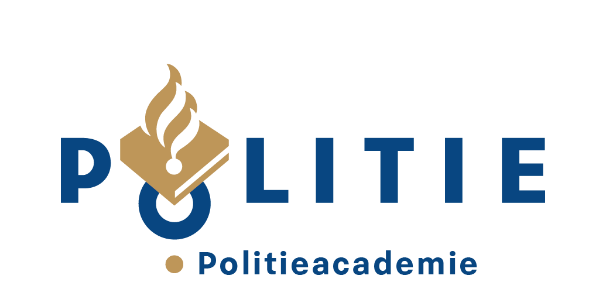 ten behoeve van het sectorhoofd van de school BPO/VPO/HPOUitleg:Dit formulier gebruik je als student om een aanvraag in te dienen voor verlenging van je opleiding, wanneer je vanwege bijzondere omstandigheden niet in staat bent om de opleiding binnen de maximaal toegestane doorlooptijd af te ronden. Je stuurt dit formulier altijd naar het sectorhoofd van je opleiding.Het sectorhoofd neemt een besluit over aanvragen o.g.v. art. 40 OER 2024.Dit formulier wordt als Word-document (géén PDF) per e-mail doorgestuurd en ingediend.Werkwijze:Je vult het formulier tot en met A in met de gevraagde informatie en je motiveert je aanvraag. Voor ondersteuning m.b.t. het op een juiste manier invullen van dit formulier en het onderbouwen van je motivatie kun jij je eventueel richten tot jouw studiebegeleider/studieadviseur.Je vult alle relevante informatie op dit formulier in en je stuurt het formulier per e-mail naar het sectorhoofd van de school waar jij het onderwijs volgt via OER.BPO@politieacademie.nl of OER.VPO@politieacademie.nl of OER.HPO@politieacademie.nlHet sectorhoofd neemt onder B een besluit, waarna dit besluit wordt verzonden naar de onder B genoemde personen. In te vullen door studentN.A.W. gegevens studentOpleidingsgegevensReguliere doorlooptijd opleiding (zie voor toelichting art. 39 OER 2024)Motivatie van de studentB. Besluit sectorhoofd van de school o.g.v. art. 40 OER 2024
In te vullen door sectorhoofd 	Het sectorhoofd besluit de opleiding te verlengen met de hieronder genoemde periode.Op de nieuwe einddatum dient student de (portfolio)-examens van zijn opleiding met een voldoende resultaat afgerond te hebben. 	Het sectorhoofd besluit de opleiding niet te verlengen.Op de reeds geplande einddatum dient student de (portfolio)-examens van zijn opleiding met een voldoende resultaat afgerond te hebben. Nadere motivering van dit besluitIndien jij je niet kunt vinden in dit besluit, kun je binnen zes weken na ontvangst hiervan bezwaar aantekenen bij de Commissie van Beroep conform art. 50 OER 2024 en de Regeling Beroep en Bezwaar 2024. Je dient gebruik te maken van het ‘Formulier beroep en bezwaar’. Dit formulier is op te vragen via de website van de Politieacademie (www.politieacademie.nl). Naam en voorlettersStudentnummerE-mailadres(sen)EenheidLeidinggevendeOnderwijsteamStudieadviseur / docent PolitieacademieNaam en code huidige opleidingStartdatum opleidingGeplande einddatum opleiding (einddatum inclusief maximaal toegestane doorlooptijd)Datum indienen aanvraagBesluit termijn verlenging opleidingBesluit nieuwe einddatum opleiding Datum besluitNaam sectorhoofd HandtekeningBesluit wordt verstuurd aan:StudentCorsa RegistratieStudieadviseur/docent PATeamchef PALeidinggevendeOnderwijsservicepunt OSP